Name:   1 + 5 =2 + 5 =10 - 2 =3 + 6 =8 – 3 = 6 = 2 +12 – 9 =6 – 4 =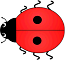 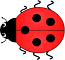 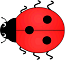 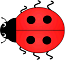 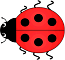 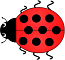 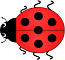 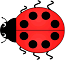 